Landjugend Steiermark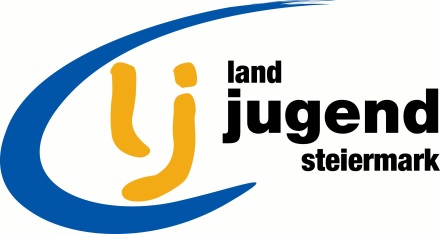 Krottendorfer Str. 81, 8052 Grazwww.stmklandjugend.atlandjugend@lk-stmk.at LANDESENTSCHEIDAgrar- & Genussolympiade01. Oktober 2016, LFS Kirchberg am Walde (HF)Station G4Gemüsegarten Jury:			Christine Pichler (LJ)Max. Punkte:	20 PunkteZeitdauer:		15 minGemüse allgemein 	(8 Punkte)Wie viel Gemüse wurde im Jahr 2015 in Österreich geerntet? (0,5 Punkte)a) 36.964 Tonnen		b) 34.526 Tonnen		c) 33.985 TonnenQuelle: http://www.statistik.at/web_de/statistiken/wirtschaft/land_und_forstwirtschaft/agrarstruktur_flaechen_ertraege/gemuese/index.htmlWie hoch war der Pro-Kopf-Verbrauch von Gemüse in Österreich im Jahr 2014/2015 in kg? (0,5 Punkte)115,3 kgQuelle: Statistik Austria / AMA-Marketing									Wie viel Fläche eines Gemüsegartens wird benötigt, um den Jahresbedarf für eine Person zu decken? (1 Punkt)20 – 30 m²Quelle: Gemüsebau Praxis im Freiland und unter Folien (2004), Helmut Pelzmann; av Buch; 6. AuflageIn welchen Monaten erntet man dieses Gemüse? (2 Punkte)Frühgemüse: Jänner bis MaiSommergemüse: Juni bis SeptemberHerbst-/Wintergemüse: Oktober bis DezemberLagergemüse: aus Normal- oder Küllagern in den Wintermonaten0,5 Punkte je richtiger AntwortQuelle: Gemüsebau Praxis im Freiland und unter Folien (2004), Helmut Pelzmann; av Buch; 6. AuflageOrdnet den Gemüsesorten den richtigen Verbrauch pro Person/Jahr (2008/2009) zu: (4 Punkte)0,5 Punkte je richtiger AntwortQuelle: Lebensmittelbericht Österreich 2010Bodenpflege und Düngung	(3,5 Punkte)Was sind die Ziele der Bodenpflege im Gemüsegarten? (0,75 Punkte)Eine gute, krümelige und lockere Bodenstruktur zu erhaltenWurzelunkräuter zu reduzieren und ein feinkrümeliges Saatbeet zu schaffen.Je 0,25 PunkteQuelle: NÖ Naturgarten-Ratgeber; Amt der NÖ Landesregierung, Abteilung Umweltwirtschaft und Raumordnungsförderung; Ausgabe März 2004.Wie sieht die Bodenpflege bei folgenden Böden aus? Kreise die richtige Antwort ein! (2,25 Punkte)Leichte, sandige Böden und länger bewirtschaftete Böden:Mittelschwere bis schwere Lehm- und Tonböden:Je 0,25 PunkteQuelle: NÖ Naturgarten-Ratgeber; Amt der NÖ Landesregierung, Abteilung Umweltwirtschaft und Raumordnungsförderung; Ausgabe März 2004.Nennt zwei organische Dünger für den Garten. (0,5 Punkte)Stallmist, Kompost, Mulchschichten, (organische Handelsdünger)Je 0,25 PunkteQuelle: Gemüsebau Praxis im Freiland und unter Folien (2004), Helmut Pelzmann; av Buch; 6. AuflageNÖ Naturgarten-Ratgeber; Amt der NÖ Landesregierung, Abteilung Umweltwirtschaft und Raumordnungsförderung; Ausgabe März 2004.Anbau	(2 Punkte)Richtig oder falsch? (1 Punkte)Je 0,5 PunkteQuelle: Gemüsebau Praxis im Freiland und unter Folien (2004), Helmut Pelzmann; av Buch; 6. AuflageNÖ Naturgarten-Ratgeber; Amt der NÖ Landesregierung, Abteilung Umweltwirtschaft und Raumordnungsförderung; Ausgabe März 2004.Schädlinge	(1,25 Punkte)Nennt fünf Schädlinge im Gemüsegarten. (1,25 Punkte)Blattläuse, Drahtwürmer, Fadenwürmer, Erdraupen, Engerlinge, Wanzen, Schnecken, Vögel, Wühlmäuse, Dickmaulrüssler, Kohlweißling, Raupen, Weiße Fliege (Mottenschildlaus), Buchsbaumzünsler, GespinstmottenJe 0,25 PunkteQuelle: Gemüsebau Praxis im Freiland und unter Folien (2004), Helmut Pelzmann; av Buch; 6. Auflagehttp://www.wohnnet.at/garten/schaedlingsbekaempfung/blattlaeuse-schnecken-gartenschaedlinge-12921961http://www.zuhause.de/schaedlinge-im-garten-wirksam-bekaempfen-tipps-gegen-die-nervigsten-schaedlinge-im-garten/id_44169394/indexEinteilung von Gemüse 	(5,25 Punkte)Gemüse kann man nach verschiedenen Gesichtspunkten einteilen.Ordnet das Gemüse den einzelnen Kategorien nach der Nutzung bestimmter Pflanzenteile zu! (1,25 Punkte)Wurzelgemüse   c				a) BohnenFruchtgemüse	   a				b) FeuerbohneBlattgemüse   d					c) KarotteStielgemüse   e					d) FeldsalatSamengemüse   b				e) RhabarberJe 0,25 PunkteQuelle: Gemüsebau Praxis im Freiland und unter Folien (2004), Helmut Pelzmann; av Buch; 6. AuflageOrdnet die Bilder nach der Zugehörigkeit zu der Familie im botanischen System zu. (4 Punkte)Je 0,25 PunkteQuelle: Gemüsebau Praxis im Freiland und unter Folien (2004), Helmut Pelzmann; av Buch; 6. AuflageStartnummerTeamErreichte PunkteBezirkKarfiol1,60 kgErbsen9,70 kgSalatgurken7,50 kgKarotten25,30 kgKraut1,00 kgSalat4,40 kgTomaten6,80 kgZwiebel9,00 kgLockernVorsichtigStarkUmgrabenJaNeinIm Herbst mit Grabegabel lockern JaNeinGründüngung im HerbstJaNeinRegelmäßiges JätenJaNeinLockernVorsichtigStarkUmgraben einmal im JahrJaNeinIm Herbst und Frühjahr regelmäßig mit Grabegabel lockern JaNeinRegelmäßiges JätenJaNeinrichtigfalschIm Gemüsegarten sollte man eine vielseitige Fruchtfolge betreiben.XMischkulturen verbessern nicht die Ernte und die Qualität von Gemüse.XMischkulturen verhindern Unkraut und halten Schädlinge fern.XErbsen soll man auf frisch gedüngten Beeten anbauen.XBotanische FamilieGemüsesortenKreuzblütlerKraut, Radieschen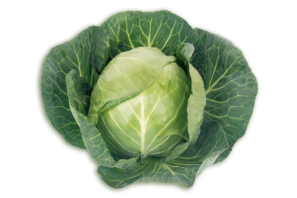 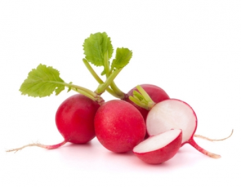 KürbisgewächseGurke, Kürbis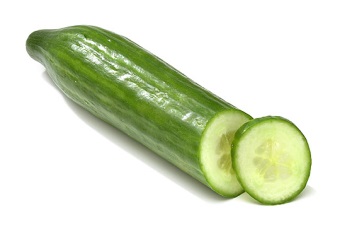 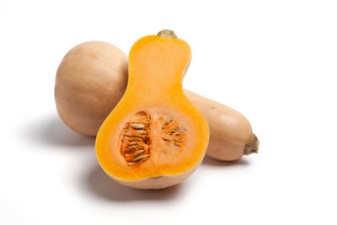 NachtschattengewächsePaprika, Tomate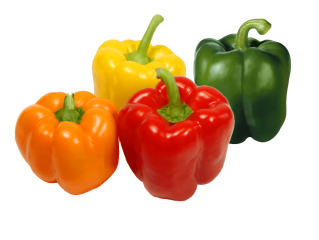 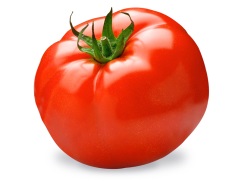 SchmetterlingsblütlerErbse, Stangenbohne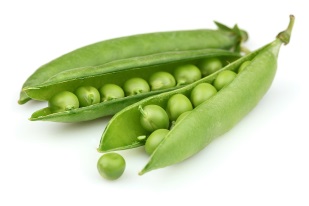 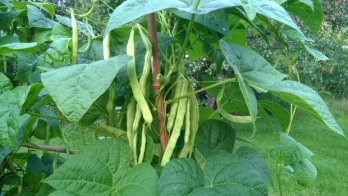 DoldenblütlerKarotte, Sellerie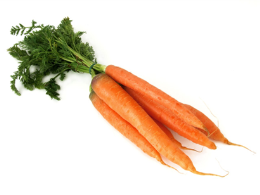 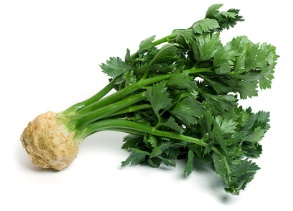 KorbblütlerEndivie, Kopfsalat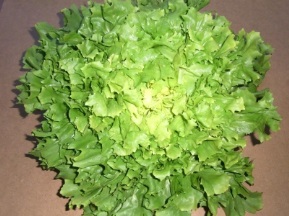 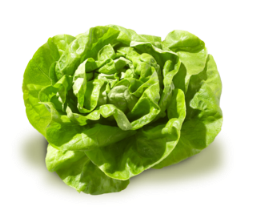 LiliengewächseZwiebel, Spargel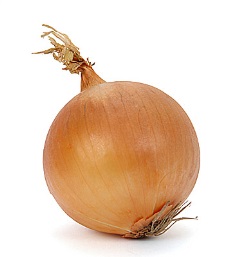 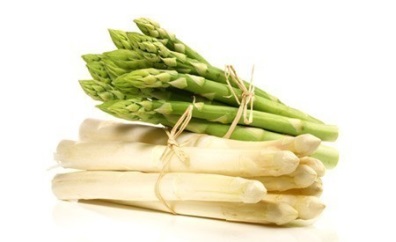 GänsefußgewächseRote Rübe, Spinat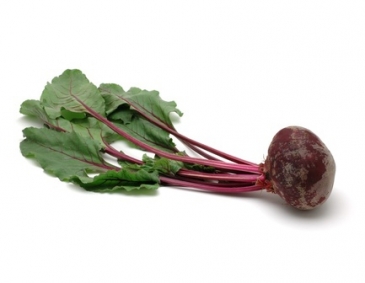 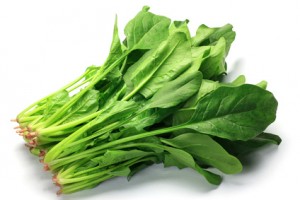 